ООО «ЛОДЕН»
620014, г. Екатеринбург, ул. Шейнкмана, д. 9, оф. 35 ИНН 6672276593 ОГРН 1086672019191
тел. +7(904) 54 199 20 e-mail: kom.loden@mail.ruПрайс на униформу от 01.02.2019Наименование изделияТех. рисунокТех. рисунокОписание моделиОписание моделиТкани, используемые при пошиве поварской униформы. Ткань «Клопман Charlotte», производство: Франция. Состав: 50% хлопок, 50% ПЭ. Плотность: 180 г/м2. Широкая цветовая гамма.Ткань «Клопман Superbandmaster», производство: Франция. Состав: 65% ПЭ, 35% хлопок. Плотность: 210 г/м2. Широкая цветовая гамма.Ткань «Премьер», производство: Россия. Состав: 65% ПЭ, 35% хлопок. Плотность: 180 г/м2 -210 г/м2. Широкая цветовая гамма.Ткани, используемые при пошиве поварской униформы. Ткань «Клопман Charlotte», производство: Франция. Состав: 50% хлопок, 50% ПЭ. Плотность: 180 г/м2. Широкая цветовая гамма.Ткань «Клопман Superbandmaster», производство: Франция. Состав: 65% ПЭ, 35% хлопок. Плотность: 210 г/м2. Широкая цветовая гамма.Ткань «Премьер», производство: Россия. Состав: 65% ПЭ, 35% хлопок. Плотность: 180 г/м2 -210 г/м2. Широкая цветовая гамма.Ткани, используемые при пошиве поварской униформы. Ткань «Клопман Charlotte», производство: Франция. Состав: 50% хлопок, 50% ПЭ. Плотность: 180 г/м2. Широкая цветовая гамма.Ткань «Клопман Superbandmaster», производство: Франция. Состав: 65% ПЭ, 35% хлопок. Плотность: 210 г/м2. Широкая цветовая гамма.Ткань «Премьер», производство: Россия. Состав: 65% ПЭ, 35% хлопок. Плотность: 180 г/м2 -210 г/м2. Широкая цветовая гамма.Ткани, используемые при пошиве поварской униформы. Ткань «Клопман Charlotte», производство: Франция. Состав: 50% хлопок, 50% ПЭ. Плотность: 180 г/м2. Широкая цветовая гамма.Ткань «Клопман Superbandmaster», производство: Франция. Состав: 65% ПЭ, 35% хлопок. Плотность: 210 г/м2. Широкая цветовая гамма.Ткань «Премьер», производство: Россия. Состав: 65% ПЭ, 35% хлопок. Плотность: 180 г/м2 -210 г/м2. Широкая цветовая гамма.Ткани, используемые при пошиве поварской униформы. Ткань «Клопман Charlotte», производство: Франция. Состав: 50% хлопок, 50% ПЭ. Плотность: 180 г/м2. Широкая цветовая гамма.Ткань «Клопман Superbandmaster», производство: Франция. Состав: 65% ПЭ, 35% хлопок. Плотность: 210 г/м2. Широкая цветовая гамма.Ткань «Премьер», производство: Россия. Состав: 65% ПЭ, 35% хлопок. Плотность: 180 г/м2 -210 г/м2. Широкая цветовая гамма.ФартукиФартукиФартукиФартукиФартукиФартук-жилет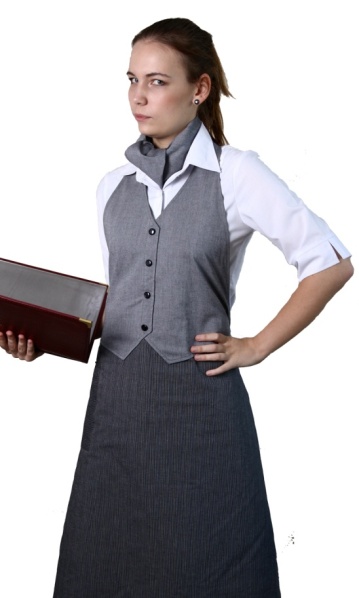 Модель 1ФЖ710Фартук-жилетМодель 1ФЖ710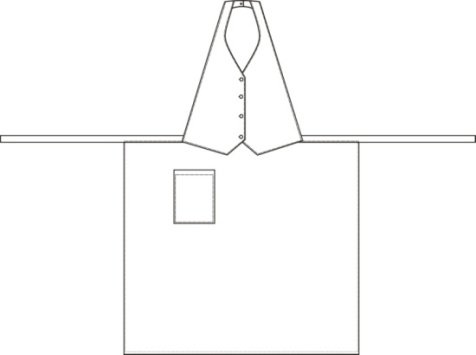 Фартук с грудкой, имитирующей жилет и притачным поясом. Посередине грудки находятся 4 пуговицы на ножке, имитирующие застежку жилета. С правой стороны фартука расположен накладной карман. Верхняя бретель цельнокроеная с деталями грудки фартука, застегивается на 1 петлю и пуговицу на ножке.  Возможно комбинирование двух расцветок материала в одной модели. Ткань «Ребекка»: 1800-00 руб.Ткань «Клопман»: 1250-00 руб.Ткань «Премьер»\ «Бари»: 1100-00 руб.Фартук с грудкой, имитирующей жилет и притачным поясом. Посередине грудки находятся 4 пуговицы на ножке, имитирующие застежку жилета. С правой стороны фартука расположен накладной карман. Верхняя бретель цельнокроеная с деталями грудки фартука, застегивается на 1 петлю и пуговицу на ножке.  Возможно комбинирование двух расцветок материала в одной модели. Ткань «Ребекка»: 1800-00 руб.Ткань «Клопман»: 1250-00 руб.Ткань «Премьер»\ «Бари»: 1100-00 руб.Фартук-жилет с лацканами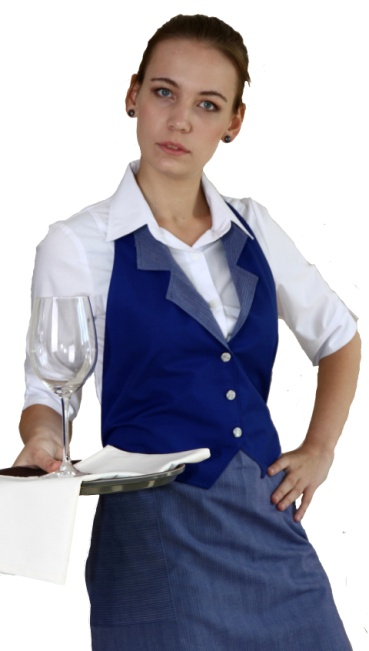 Модель 1ФЖ710 с лацканамиФартук-жилет с лацканамиМодель 1ФЖ710 с лацканами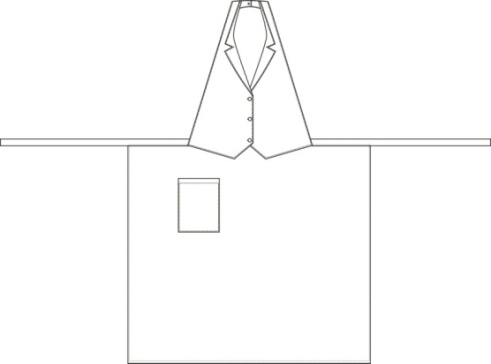 Фартук с грудкой, имитирующей жилет с лацканами и притачным поясом. Посередине грудки находятся 4 пуговицы на ножке, имитирующие застежку жилета. С правой стороны фартука расположен накладной карман. Верхняя бретель цельнокроеная с деталями грудки фартука, застегивается на 1 петлю и пуговицу на ножке.  Возможно комбинирование двух расцветок материала в одной модели.Ткань «Ребекка»: 2100-00 руб.Ткань «Клопман»: 1550-00 руб.Ткань «Премьер»\ «Бари»: 1250-00 руб.Фартук с грудкой, имитирующей жилет с лацканами и притачным поясом. Посередине грудки находятся 4 пуговицы на ножке, имитирующие застежку жилета. С правой стороны фартука расположен накладной карман. Верхняя бретель цельнокроеная с деталями грудки фартука, застегивается на 1 петлю и пуговицу на ножке.  Возможно комбинирование двух расцветок материала в одной модели.Ткань «Ребекка»: 2100-00 руб.Ткань «Клопман»: 1550-00 руб.Ткань «Премьер»\ «Бари»: 1250-00 руб.Фартук с грудкой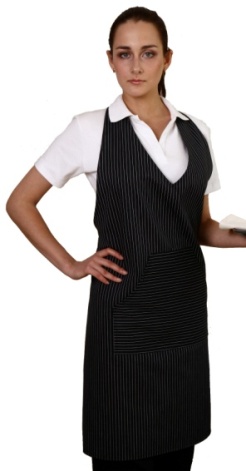 Модель 1Ф2520Фартук с грудкойМодель 1Ф2520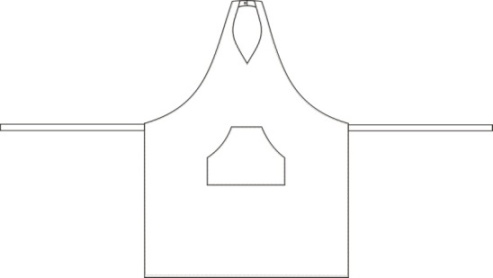 Фартук с грудкой и притачными завязками. На фартуке по центру расположен накладной карман. Верхняя бретель цельнокроеная с фартуком, застегивается на кнопку.Возможно комбинирование двух расцветок материала в одной модели. Ткань «Ребекка»:1700 - 00 руб.Ткань «Клопман» «Тередо»:1250 - 00 руб.Ткань «Премьер»\ «Бари»:860 - 00 руб.Фартук с грудкой и притачными завязками. На фартуке по центру расположен накладной карман. Верхняя бретель цельнокроеная с фартуком, застегивается на кнопку.Возможно комбинирование двух расцветок материала в одной модели. Ткань «Ребекка»:1700 - 00 руб.Ткань «Клопман» «Тередо»:1250 - 00 руб.Ткань «Премьер»\ «Бари»:860 - 00 руб.Фартук с грудкой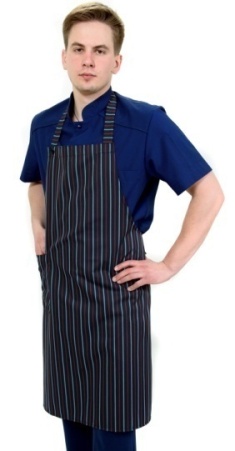 Модель 1Ф1710Фартук с грудкойМодель 1Ф1710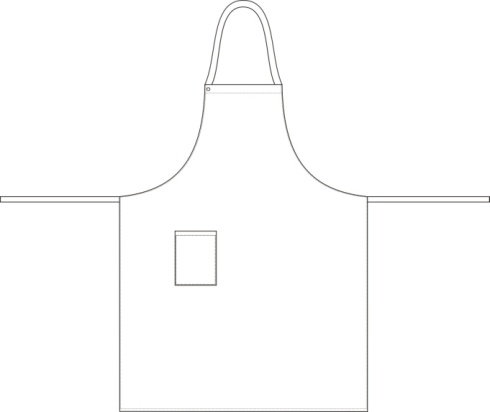 Фартук с грудкой и притачными завязками. На фартуке с правой стороны расположен накладной карман. Верхняя бретель застегивается на 1 петлю и плоскую пуговицу.Ткань «Ребекка»:1500 - 00 руб.Ткань «Клопман», «Тередо»:1280 - 00 руб.Ткань «Премьер»\ «Бари»:750 - 00 руб.Фартук с грудкой и притачными завязками. На фартуке с правой стороны расположен накладной карман. Верхняя бретель застегивается на 1 петлю и плоскую пуговицу.Ткань «Ребекка»:1500 - 00 руб.Ткань «Клопман», «Тередо»:1280 - 00 руб.Ткань «Премьер»\ «Бари»:750 - 00 руб.Фартук с грудкой, регулируемая бретель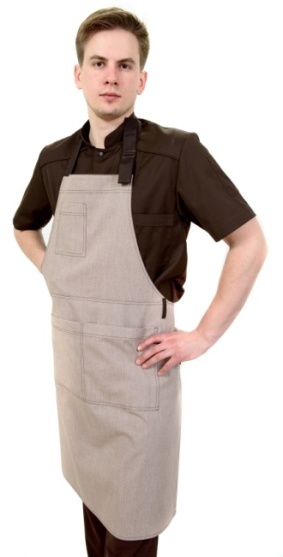 Модель 1Ф0230Фартук с грудкой, регулируемая бретельМодель 1Ф0230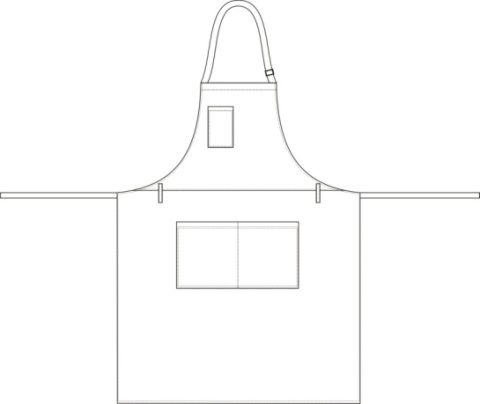 Фартук с грудкой, отрезной по линии талии и притачными завязками. На фартуке вверху с правой стороны расположен накладной карман и ниже линии талии по центру расположен накладной карман, разделенный на 2 части за счет отделочных строчек. На уровне талии расположены 2 шлевки.  Бретель регулируется с помощью пряжки. Ткань «Ребекка»:1800 - 00 руб.Ткань «Клопман»:1450 - 00 руб.Ткань «Премьер»\ «Бари»:1280 - 00 руб.Фартук с грудкой, отрезной по линии талии и притачными завязками. На фартуке вверху с правой стороны расположен накладной карман и ниже линии талии по центру расположен накладной карман, разделенный на 2 части за счет отделочных строчек. На уровне талии расположены 2 шлевки.  Бретель регулируется с помощью пряжки. Ткань «Ребекка»:1800 - 00 руб.Ткань «Клопман»:1450 - 00 руб.Ткань «Премьер»\ «Бари»:1280 - 00 руб.Фартук с грудкой и «плавающей» бретелью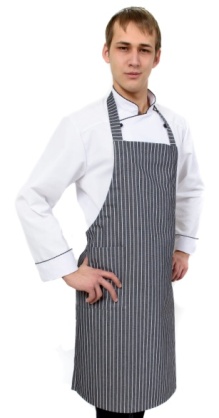 Модель 1Ф7700Фартук с грудкой и «плавающей» бретельюМодель 1Ф7700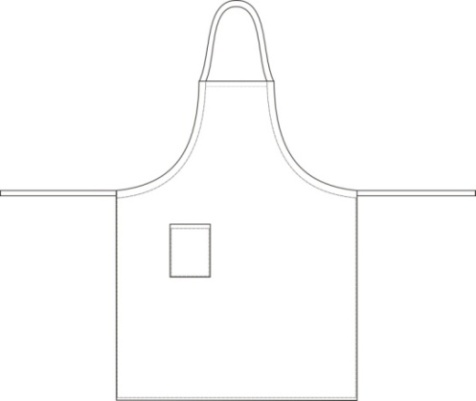 Фартук с грудкой и регулируемой «плавающей» бретелью. На фартуке с правой стороны расположен накладной карман. Ткань «Ребекка»:1800 - 00 руб.Ткань «Клопман»:1450 - 00 руб.Ткань «Премьер»\ «Бари»:1280 - 00 руб.Фартук с грудкой и регулируемой «плавающей» бретелью. На фартуке с правой стороны расположен накладной карман. Ткань «Ребекка»:1800 - 00 руб.Ткань «Клопман»:1450 - 00 руб.Ткань «Премьер»\ «Бари»:1280 - 00 руб.Фартук поварской на поясе0,75*0,95см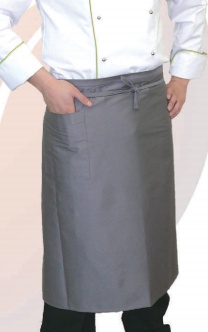 Модель ОФ1700Фартук поварской на поясе0,75*0,95смМодель ОФ1700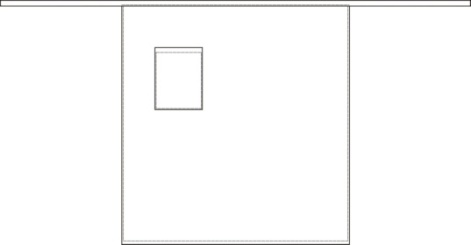 Фартук с притачным поясом. С правой стороны расположен накладной карман. Ткань «Ребекка»:1290 - 00 руб.Ткань «Клопман» «Тередо»:1170 - 00 руб.Ткань «Премьер»\ «Бари»:750 - 00 руб.Фартук с притачным поясом. С правой стороны расположен накладной карман. Ткань «Ребекка»:1290 - 00 руб.Ткань «Клопман» «Тередо»:1170 - 00 руб.Ткань «Премьер»\ «Бари»:750 - 00 руб.Фартук на поясе, комбинированный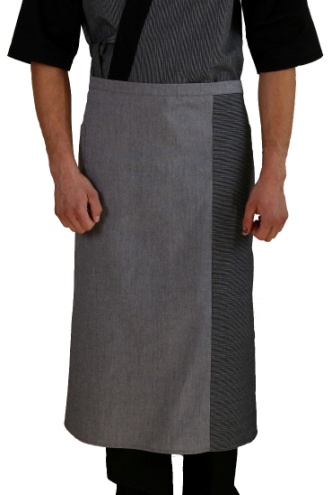 Модель ОФ6700Фартук на поясе, комбинированныйМодель ОФ6700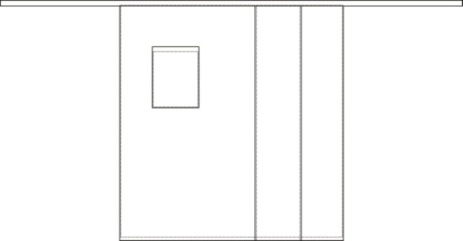 Фартук с притачным поясом. С правой стороны расположен накладной карман. С левой стороны расположена отрезная деталь. Возможно комбинирование двух расцветок материала в одной модели.Ткань «Ребекка»:1290 - 00 руб.Ткань «Клопман» «Тередо»:1170 - 00 руб.Ткань «Премьер»\ «Бари»:750 - 00 руб.Фартук с притачным поясом. С правой стороны расположен накладной карман. С левой стороны расположена отрезная деталь. Возможно комбинирование двух расцветок материала в одной модели.Ткань «Ребекка»:1290 - 00 руб.Ткань «Клопман» «Тередо»:1170 - 00 руб.Ткань «Премьер»\ «Бари»:750 - 00 руб.Фартук на поясе, с разрезом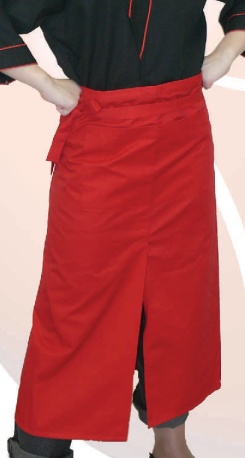 Модель ОФ2700Фартук на поясе, с разрезомМодель ОФ2700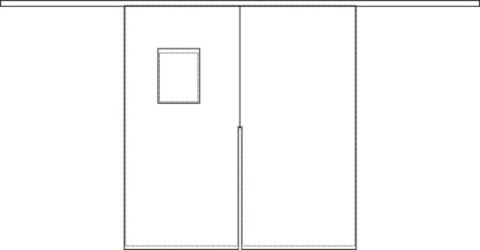 Фартук с притачным поясом. На фартуке с правой стороны расположен накладной карман и разрез в шве по центру. Ткань «Ребекка»:1600 - 00 руб.Ткань «Клопман» «Тередо»:1300 - 00 руб.Ткань «Премьер»\ «Бари»:860 - 00 руб.Фартук с притачным поясом. На фартуке с правой стороны расположен накладной карман и разрез в шве по центру. Ткань «Ребекка»:1600 - 00 руб.Ткань «Клопман» «Тередо»:1300 - 00 руб.Ткань «Премьер»\ «Бари»:860 - 00 руб.Фартук на поясе, с разрезом и центральным карманом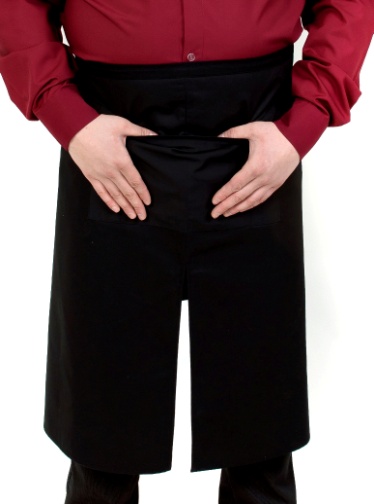 Модель ОФ2200Фартук на поясе, с разрезом и центральным карманомМодель ОФ2200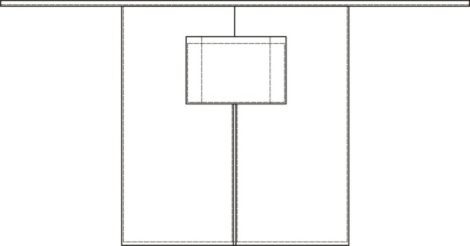 Фартук с притачным поясом. На фартуке по центру расположен накладной карман, разделенный за счет отделочных строчек на 3 части,  и выполнен разрез в шве. Ткань «Ребекка»:1600 - 00 руб.Ткань «Клопман» «Тередо»:1300 - 00 руб.Ткань «Премьер»\ «Бари»:860 - 00 руб.Фартук с притачным поясом. На фартуке по центру расположен накладной карман, разделенный за счет отделочных строчек на 3 части,  и выполнен разрез в шве. Ткань «Ребекка»:1600 - 00 руб.Ткань «Клопман» «Тередо»:1300 - 00 руб.Ткань «Премьер»\ «Бари»:860 - 00 руб.Фартук с запахом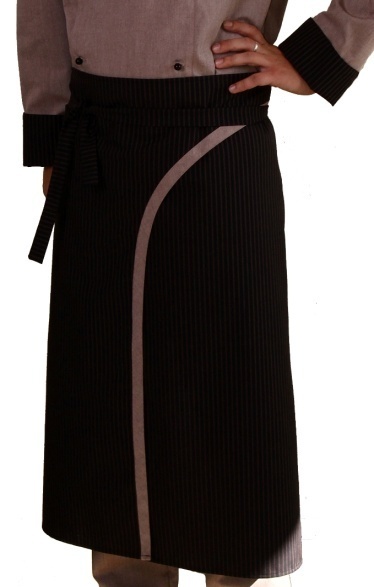 Модель ОФ4700Фартук с запахомМодель ОФ4700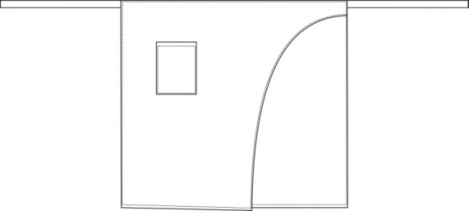 Фартук с запахом и притачными завязками. На фартуке с правой стороны расположен накладной карман. Возможна отделка кантом и комбинирование двух расцветок материала в одной модели.Ткань «Ребекка»:1600 - 00 руб.Ткань «Клопман» «Тередо»:1300 - 00 руб.Ткань «Премьер»\ «Бари»:860 - 00 руб.Фартук с запахом и притачными завязками. На фартуке с правой стороны расположен накладной карман. Возможна отделка кантом и комбинирование двух расцветок материала в одной модели.Ткань «Ребекка»:1600 - 00 руб.Ткань «Клопман» «Тередо»:1300 - 00 руб.Ткань «Премьер»\ «Бари»:860 - 00 руб.Фартук с манишкой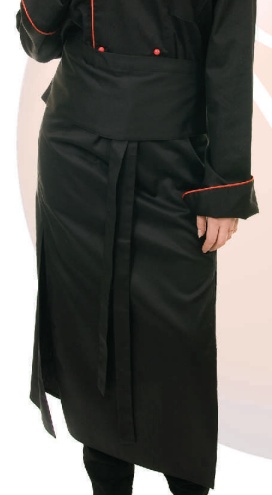 Модель ОФ3700Фартук с манишкойМодель ОФ3700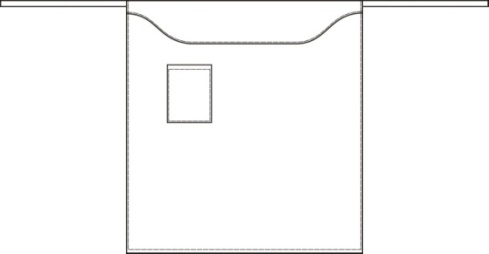 Фартук с манишкой и притачными завязками. На фартуке с правой стороны расположен накладной карман. Возможно комбинирование двух расцветок материала в одной модели.Ткань «Ребекка»:1600 - 00 руб.Ткань «Клопман» «Тередо»:1300 - 00 руб.Ткань «Премьер»\ «Бари»:900 - 00 руб.Фартук с манишкой и притачными завязками. На фартуке с правой стороны расположен накладной карман. Возможно комбинирование двух расцветок материала в одной модели.Ткань «Ребекка»:1600 - 00 руб.Ткань «Клопман» «Тередо»:1300 - 00 руб.Ткань «Премьер»\ «Бари»:900 - 00 руб.Фартук на поясе с центральным карманом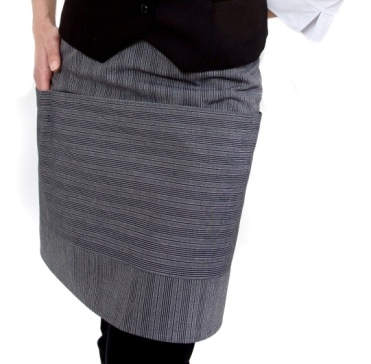 Модель ОФ2400Фартук на поясе с центральным карманомМодель ОФ2400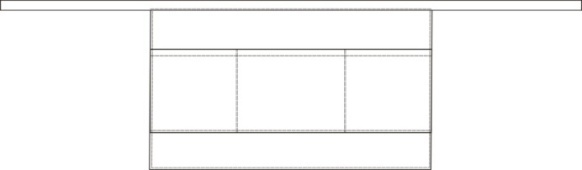 Фартук с притачным поясом. На фартуке по центру расположен накладной карман, разделенный на 3 части за счет отделочных строчек. Возможно комбинирование двух расцветок материала в одной модели.Ткань «Ребекка»:1290 - 00 руб.Ткань «Клопман» «Тередо»:1000 - 00 руб.Ткань «Премьер»\ «Бари»:850 - 00 руб.Фартук с притачным поясом. На фартуке по центру расположен накладной карман, разделенный на 3 части за счет отделочных строчек. Возможно комбинирование двух расцветок материала в одной модели.Ткань «Ребекка»:1290 - 00 руб.Ткань «Клопман» «Тередо»:1000 - 00 руб.Ткань «Премьер»\ «Бари»:850 - 00 руб.Фартук на поясе, накладной карман.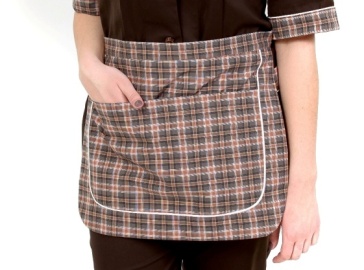 Модель ОФ9401Фартук на поясе, накладной карман.Модель ОФ9401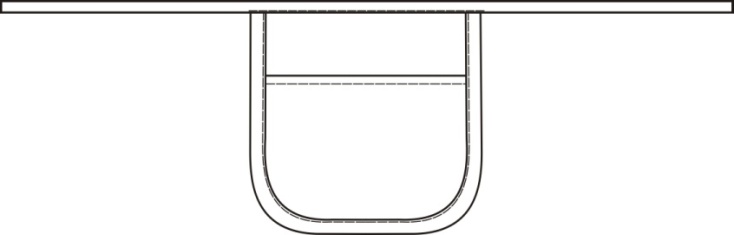 Фартук с притачным поясом. На фартуке по центру расположен накладной карман. Край фартука обработан декоративной планкой. Возможна отделка кантом и  комбинирование двух расцветок материала в одной модели.Ткань «Ребекка»:1050 - 00 руб.Ткань «Клопман» «Тередо»:900 - 00 руб.Ткань «Премьер»\ «Бари»:650 - 00 руб.Фартук с притачным поясом. На фартуке по центру расположен накладной карман. Край фартука обработан декоративной планкой. Возможна отделка кантом и  комбинирование двух расцветок материала в одной модели.Ткань «Ребекка»:1050 - 00 руб.Ткань «Клопман» «Тередо»:900 - 00 руб.Ткань «Премьер»\ «Бари»:650 - 00 руб.Фартук на поясе, накладной карман, отделка кантом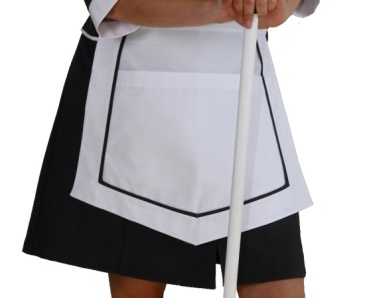 Модель ОФ8401Фартук на поясе, накладной карман, отделка кантомМодель ОФ8401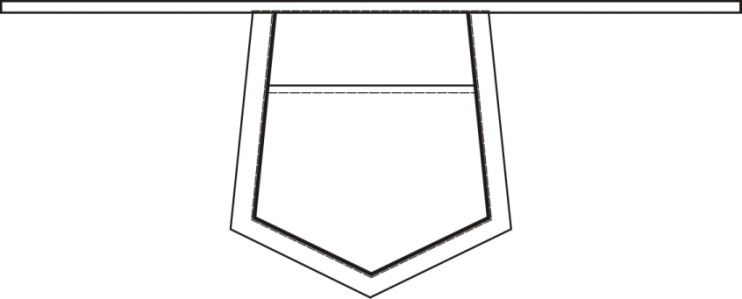 Фартук с притачным поясом. На фартуке по центру расположен накладной карман. Край фартука обработан декоративной планкой. По краю планки с внутренней стороны проложен кант шириной .Возможно комбинирование двух расцветок материала в одной модели.Ткань «Ребекка»:950 - 00 руб.Ткань «Клопман» «Тередо»:800 - 00 руб.Ткань «Премьер»\ «Бари»:650 - 00 руб.Фартук с притачным поясом. На фартуке по центру расположен накладной карман. Край фартука обработан декоративной планкой. По краю планки с внутренней стороны проложен кант шириной .Возможно комбинирование двух расцветок материала в одной модели.Ткань «Ребекка»:950 - 00 руб.Ткань «Клопман» «Тередо»:800 - 00 руб.Ткань «Премьер»\ «Бари»:650 - 00 руб.Фартук-накидка 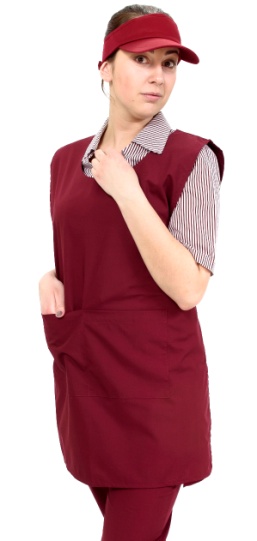 Модель 1ФН240Фартук-накидка Модель 1ФН240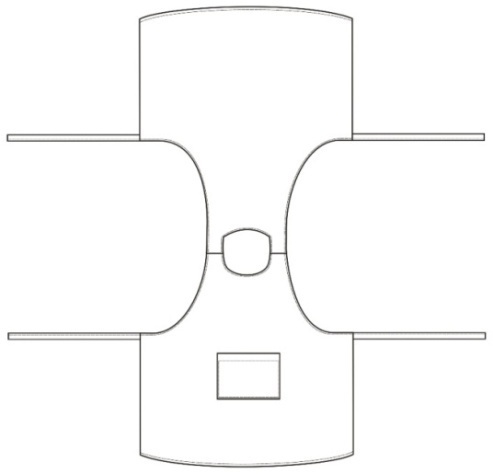 Фартук-накидка. По центру переда фартука расположен накладной карман. Фиксация изделия осуществляется с помощью завязок на переде и спинке изделия.Ткань «Ребекка»:1900-00 руб.Ткань «Клопман»:1400-00 руб.Ткань «Премьер»\ «Бари»:1000-00 руб. Ткань «Панацея»: 950-00 руб.Фартук-накидка. По центру переда фартука расположен накладной карман. Фиксация изделия осуществляется с помощью завязок на переде и спинке изделия.Ткань «Ребекка»:1900-00 руб.Ткань «Клопман»:1400-00 руб.Ткань «Премьер»\ «Бари»:1000-00 руб. Ткань «Панацея»: 950-00 руб.Фартук-накидка, 3 накладных кармана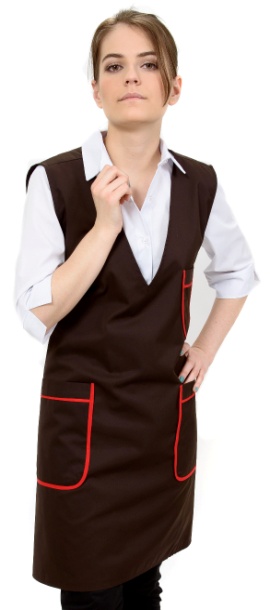 Модель 1ФН141Фартук-накидка, 3 накладных карманаМодель 1ФН141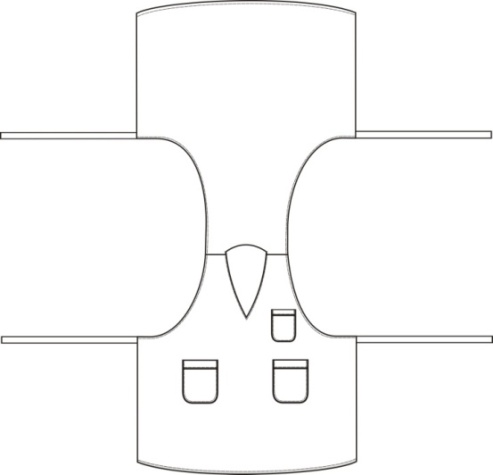 Фартук-накидка. На переде фартука, в верхней части, расположен накладной карман, ниже линии талии расположены 2 накладных кармана. Фиксация изделия осуществляется с помощью завязок на переде и спинке изделия.Возможна отделка кантом, комбинирование двух расцветок материала в одной модели.Ткань «Ребекка»:1950-00 руб.Ткань «Клопман»:1450-00 руб.Ткань «Премьер»\ «Бари»:1200 - 00 руб.Ткань «Панацея»:1000-00 руб.Фартук-накидка. На переде фартука, в верхней части, расположен накладной карман, ниже линии талии расположены 2 накладных кармана. Фиксация изделия осуществляется с помощью завязок на переде и спинке изделия.Возможна отделка кантом, комбинирование двух расцветок материала в одной модели.Ткань «Ребекка»:1950-00 руб.Ткань «Клопман»:1450-00 руб.Ткань «Премьер»\ «Бари»:1200 - 00 руб.Ткань «Панацея»:1000-00 руб.Фартук-накидка, застежка на кнопки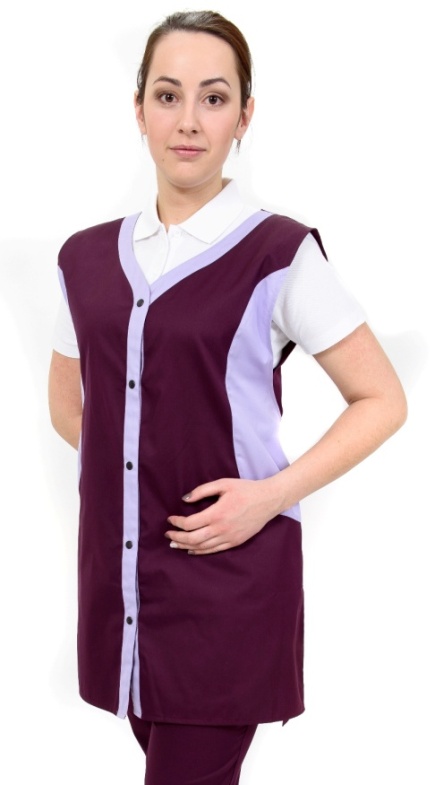 Модель 1ФН120Фартук-накидка, застежка на кнопкиМодель 1ФН120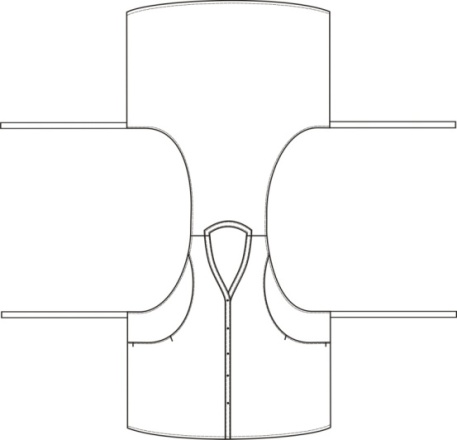 Фартук-накидка. Край горловины и борта отработан декоративной планкой. На переде выполнены декоративные рельефные швы, в которых расположены 2 кармана. По центру переда расположена застежка на 5 металлических кнопок. Фиксация изделия осуществляется с помощью завязок на переде и спинке изделия.Возможно комбинирование двух расцветок материала в одной модели.Ткань «Ребекка»:2000 - 00 руб.Ткань «Клопман»:1500 - 00 руб.Ткань «Премьер»\ «Бари»:1200 - 00 руб.Ткань «Панацея»:1000 - 00 руб.Фартук-накидка. Край горловины и борта отработан декоративной планкой. На переде выполнены декоративные рельефные швы, в которых расположены 2 кармана. По центру переда расположена застежка на 5 металлических кнопок. Фиксация изделия осуществляется с помощью завязок на переде и спинке изделия.Возможно комбинирование двух расцветок материала в одной модели.Ткань «Ребекка»:2000 - 00 руб.Ткань «Клопман»:1500 - 00 руб.Ткань «Премьер»\ «Бари»:1200 - 00 руб.Ткань «Панацея»:1000 - 00 руб.Фартук-рубашка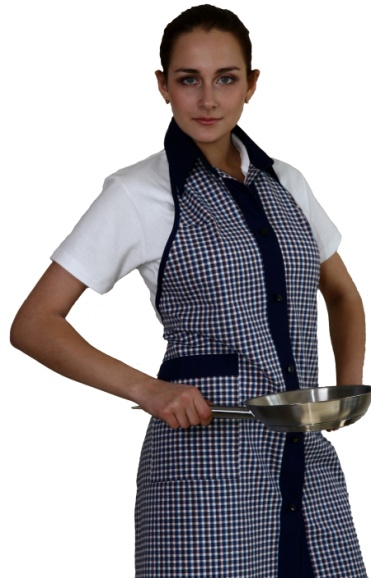 Модель 1ФР710Фартук-рубашкаМодель 1ФР710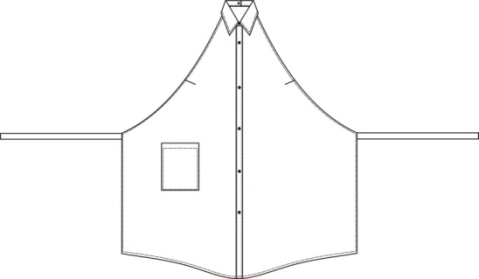 Фартук с грудкой, имитирующей мужскую сорочку и притачными завязками. На переде фартука находятся 6 пуговиц на ножке, имитирующие застежку сорочки. На шее фартук застегивается на 1 петлю и пуговицу на ножке. Боковые стороны фартука обработаны косой бейкой, шириной . Возможно комбинирование ткани.Ткань «Ребекка»:2000 - 00 руб.Ткань «Клопман»:1500 - 00 руб.Ткань «Премьер»\ «Бари»:1200 - 00 руб.Ткань «Панацея»:1000 - 00 руб.Фартук с грудкой, имитирующей мужскую сорочку и притачными завязками. На переде фартука находятся 6 пуговиц на ножке, имитирующие застежку сорочки. На шее фартук застегивается на 1 петлю и пуговицу на ножке. Боковые стороны фартука обработаны косой бейкой, шириной . Возможно комбинирование ткани.Ткань «Ребекка»:2000 - 00 руб.Ткань «Клопман»:1500 - 00 руб.Ткань «Премьер»\ «Бари»:1200 - 00 руб.Ткань «Панацея»:1000 - 00 руб.Фартук-рубашка, укороченный, с карманом на поясе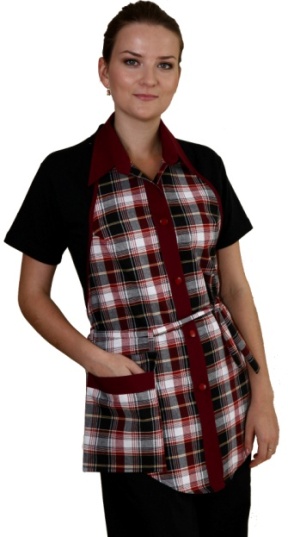 Модель 1ФР310Фартук-рубашка, укороченный, с карманом на поясеМодель 1ФР310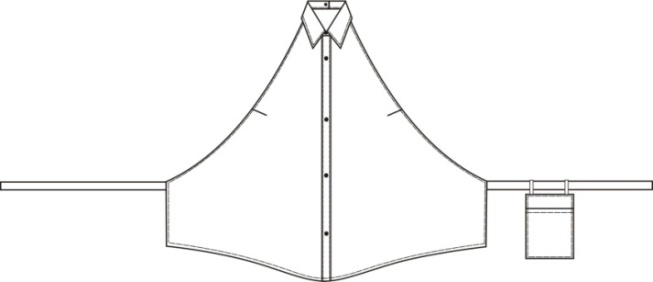 Фартук с грудкой, имитирующей мужскую сорочку и притачными завязками. На поясе расположен съемный карман. На переде фартука находятся 6 пуговиц на ножке, имитирующие застежку сорочки. На шее фартук застегивается на 1 петлю и пуговицу на ножке. Боковые стороны фартука обработаны косой бейкой, шириной . Возможно комбинирование ткани с рисунком в клетку и гладкокрашеной ткани в одной модели.Ткань «Ребекка»:2000 - 00 руб.Ткань «Клопман»:1500 - 00 руб.Ткань «Премьер»\ «Бари»:1200 - 00 руб.Ткань «Панацея»:1000 - 00 руб.Фартук с грудкой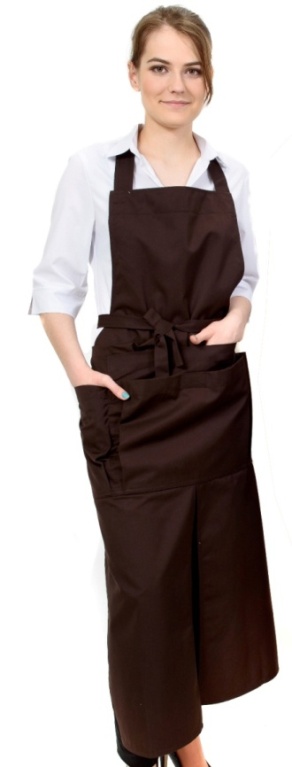 Модель 1Ф2620Фартук с грудкойМодель 1Ф2620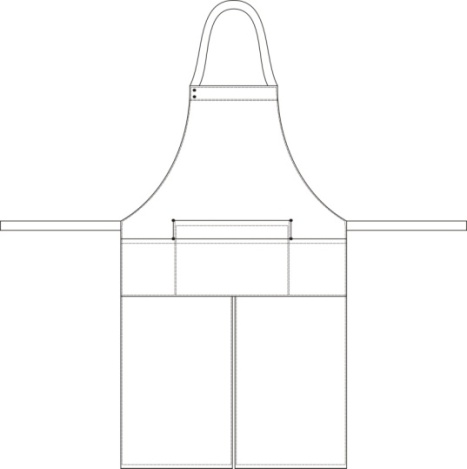 Фартук с грудкой и притачными завязками и разрезом в шве. На фартуке по центру расположены 2 объемных накладных кармана. Нижний карман разделен на 3 части за счет отделочных строчек. По краям кармана расположены металлические блочки. Верхняя бретель застегивается на 2 металлические кнопки.Ткань «Ребекка»:1900 - 00 руб.Ткань «Клопман»:1550 - 00 руб.Ткань «Премьер»\ «Бари»: 1300 - 00 руб.Фартук-книжка на поясе0,85х0,95см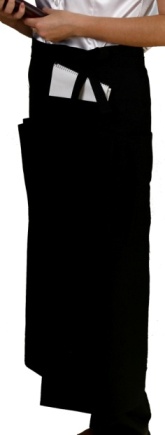 Модель ОФ2600Фартук-книжка на поясе0,85х0,95смМодель ОФ2600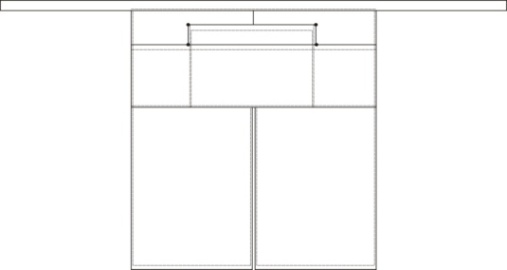 Фартук с притачным поясом и разрезом в шве. На фартуке по центру расположены 2 объемных накладных кармана. Нижний карман разделен на 3 части за счет отделочных строчек. По краям кармана расположены металлические блочки.Ткань «Ребекка»:1800 - 00 руб.Ткань «Клопман»:1350 - 00 руб.Ткань «Премьер»\ «Бари»:1100 - 00 руб.Фартук-книжка укороченный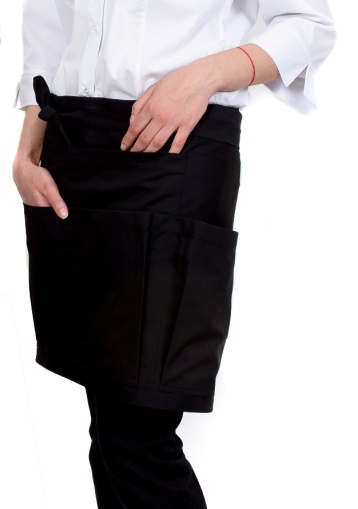 Модель ОФ2600 укороченныйФартук-книжка укороченныйМодель ОФ2600 укороченный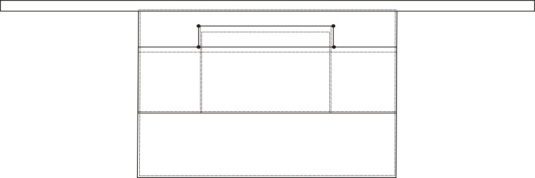 Фартук с притачным поясом. На фартуке по центру расположены 2 объемных накладных кармана. Нижний карман разделен на 3 части за счет отделочных строчек. По краям кармана расположены металлические блочки. Ткань «Ребекка»:1500 - 00 руб.Ткань «Клопман»:1150 - 00 руб.Ткань «Премьер»\ «Бари»: 1100 - 00 руб.